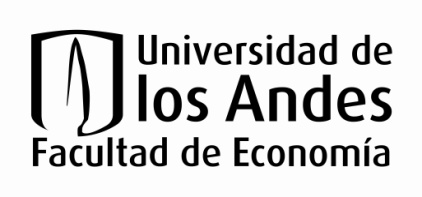 Profesor: Alvaro J. Riascos Villegas Contacto: e-mail: ariascos@uniandes.edu.coOficina: Bloque W, Oficina 918.Página en Internet del curso: https://www.alvaroriascos.com/teaching/topicosml/ Horario de atención: Martes 4PM – 5PM (favor confirmar por correo) o cita previa (enviarme solicitud por correo).Profesor complementario: Nicolas Rugeles
Contacto: nicolas.rugeles@quantil.com.co Objetivos de la materiaEste seminario introduce a los estudiantes en temas especializados del aprendizaje de máquinas.  Además de la teoría daremos ejemplos de aplicaciones a: crimen, salud, electricidad, desarrollo, económico, evaluación de impacto, políticas públicas, etc. Para este semestre los tópicos serán algunos de los siguientes:  Redes neuronales: feedforward, redes profundas (deep learning), CNN, LSTM, RNN, Attention, Transformers, etc.Modeos generativos: Redes neuronales adversarias.Modelos de lenguaje y una muy breve introduccion de modelos de lenguaje grandes (ie., chatGPT).Este curso es muy práctico y requiere de la participación activa de los estudiantes, haciendo talleres de programación y un trabajo final de investigación. Para facilitar la aplicabilidad de las técnicas aprendidas habrá una introducción corta a Python (https://www.python.org/) y parte de las técnicas se aprenderán de forma paralela con su implementación en este lenguaje de programación y sus respectivos paquetes.Resultados del AprendizajeModelar datos usando las técnicas básicas de aprendizaje de maquinas como: arboles, bosques.Analizar los problemas de modelaje usando los conceptos fundamentales de la teoría de aprendizaje de máquinas: regularización, sesgo y varianza y función de perdida. Programa en Python para representar grafos, calcular estadísticas descriptivas y manipular datos representativos de interacciones sociales.Modelar problemas de predicción generales usando redes profundas.Formular e investigar una pregunta concreta sobre el mundo, aplicando los conocimientos adquiridos durante el curso.Escribir un artículo científico tipo proceedings con el estándar de una conferencia internacional de ciencias sociales.ContenidoReferencias[B]. Christopher M. Bishop. 2006. Pattern Recognition and Machine Learning (Information Science and Statistics). Springer-Verlag, Berlin, Heidelberg.[DL]. Ian Goodfellow, Yoshua Bengio, and Aaron Courville. 2016. Deep Learning. The MIT Press. [G]. Neural Machine Translation and Sequence-to-sequence Models: A Tutorial. Graham Neubig.[Ng]. Deep Learning Specialization. Coursera. DeepLearning.ai.Mas referencias de se irán cargando a la página web del curso a lo largo del semestre.MetodologíaEl curso se desarrollará en una sesiones magistral a la semana, una semana presencial y otra virtual de forma intercalada (i.e., formato de clase hibrida), para todo el grupo a cargo del profesor titular, junto con una sesión complementaria, dictada por los profesores complementarios. Las clases magistrales se enfocarán en la presentación formal de la teoría, y las clases complementarias se concentrarán en ejercicios para fortalecer el aprendizaje de los diferentes temas cubiertos en el curso.Evaluación y ReclamosEste curso es muy práctico y requiere de la participación intensa de los estudiantes para su desarrollo. Los estudiantes tendrán que formar grupos (de mínimo dos personas a máximo tres personas) para hacer las siguientes entregas:Taller 1 (20% de la nota)Taller 2 (20% de la nota)Taller 3 (20% de la nota)Propuesta de proyecto final (10% de la nota).Proyecto final (30% de la nota): Máximo seis páginas incluyendo tablas, gráficos, bibliografía, etc.Las calificaciones definitivas de las materias serán numéricas con dos decimales. No se aproximan las notas.Reclamos: ¿cómo y en qué momento debe presentar un estudiante un reclamo sobre su nota en cualquier evaluación del curso? Según los artículos 62, 63 y 64 del Reglamento General de Estudiantes de Maestría, el estudiante tendrá cuatro días hábiles después de la entrega de la evaluación calificada para presentar un reclamo. El profesor magistral responderá al reclamo en los cinco días hábiles siguientes. Si el estudiante considera que la respuesta no concuerda con los criterios de evaluación podrá solicitar un segundo calificador al Consejo de la Facultad en los cuatro días hábiles posteriores a la recepción de la decisión del profesor.Reclamos y fraude académico Según los artículos 62, 63 y 64 del Reglamento General de Estudiantes de Maestría, el estudiante tendrá cuatro días hábiles después de la entrega de la evaluación calificada para presentar un reclamo. El profesor magistral responderá al reclamo en los cinco días hábiles siguientes. Si el estudiante considera que la respuesta no concuerda con los criterios de evaluación, podrá solicitar un segundo calificador al Consejo de la Facultad de Economía dentro de los cuatro días hábiles siguientes a la recepción de la decisión del profesor.Fraude académico: las conductas que se consideran fraude académico se encuentran en el artículo 4 del Régimen Disciplinario. Políticas de bienestarAjustes razonables Se entiende por ajustes razonables todas "las modificaciones y adaptaciones necesarias y adecuadas que no impongan una carga desproporcionada o indebida, cuando se requieran en un caso particular, para garantizar a las personas con discapacidad el goce o ejercicio, en igualdad de condiciones con las demás, de todos los derechos humanos y libertades fundamentales" Convención sobre los Derechos de las Personas con Discapacidad, art. 2.Si requiere ajustes razonables, lo invitamos a buscar asesoría y apoyo en la Coordinación de su programa o en la Decanatura de Estudiantes.Más información aquí. Momentos difícilesSiéntase en libertad de hablar con su profesor si sus circunstancias personales transitorias constituyen un obstáculo para su aprendizaje. En estos casos es responsabilidad del estudiante dar información completa y oportuna al equipo pedagógico para que se evalúe si procede algún ajuste. Más información aquí. Cláusula de respeto por la diversidadTodos debemos respetar los derechos de quienes integran esta comunidad académica. Consideramos inaceptable cualquier situación de acoso, acoso sexual, discriminación, matoneo, o amenaza. Cualquier persona que se sienta víctima de estas conductas puede denunciar su ocurrencia y buscar orientación o apoyo ante alguna de las siguientes instancias: el equipo pedagógico del curso, la Coordinación o la Dirección del programa, la Decanatura de Estudiantes, la Ombudsperson o el Comité MAAD. Si requiere más información sobre el protocolo MAAD establecido para estos casos, puede acudir a Nancy García (n.garcia@uniandes.edu.co) en la Facultad de Economía. Más información sobre el protocolo MAAD: https://agora.uniandes.edu.co/wp-content/uploads/2020/09/ruta-maad.pdf ClaseSemana CalendarioTemaReferencias1Presencial4Aprendizaje Estadístico: Modelos, Conceptos y Resultados[LS][JWHT], [HTF]: Capítulo 1.2Virtual5Métodos básicos: lineales y no lineales: regresión lineal, modelo logístico, árboles y bosques aleatorios. [JWHT], [HTF]: Capítulo 3, 4, 9, 10 y 153Presencial6Validación y Selección de Modelos[HTF]: Capítulos 7 y 8[JWHT]:Capítulo 54Virtual7Resumen e implementación en Python5Presencial8Redes Neuronales[B], [DL], [Ng]6Presencial/Virtual9Implementación en Python[Ng]7Presencial10Aprendizaje Profundo[DL], [Ng]8Virtual11Implementación en Python[Ng]12Receso13Semana Santa9Presencial14Selección de hiperparámetros, regularización, optimización, etc.Última fecha 30%[DL], [Ng]10Virtual15Presentaciones Estudiantes11Presencial16Redes Convolucionales[DL], [Ng]12Presencial/Virtual17Implementación en Python[Ng]13Presencial18Redes de Secuencias[DL], [Ng]14Virtual19Implementación en Python[Ng]15Presencial20Modelo de Lenguaje Grandes[G]1621No hay clase